МКОУ «Школа-интернат № 3»РАЗМЕТКА  ЛОПАТКИ ДЛЯ РАБОТЫ С ГЛИНОЙКонспект открытого урока по ручному труду в 4 классеПрокопьевск 2013Класс  4аТип урока: комбинированныйТема урока: разметка лопатки для работы с глиной.Дата проведения: 05.11.2013 годаЦель урока: формирование умений разметки лопатки для работы с глиной.Задачи  урока:Образовательные задачи (академический компонент):-формировать навыки и умения выполнять разметку с помощью угольника; -формировать первоначальные навыки отпиливания дерева с помощью ножовочного полотна;-продолжить обучению ориентироваться в задании по вопросам;-расширить представления о строительных материалах.Коррекционные задачи («жизненный» компонент):-корригировать мыслительные операции с помощью установления причинно-следственных связей (анализ образца, планирование работы и выполнение её по предметно-операционному плану, контроль действий, оценивание качества работы);-корригировать регуляции мышечного усилия, координацию и плавность движений рук, синхронность, точность;-развивать внимание, глазомер, точность выполнения разметкиВоспитательные задачи:-продолжить воспитывать аккуратность и добросовестность в работе, желание помочь товарищам.Планируемые достижения: Предметные:Знания:  представления о строительных материалах  (гипсе, глине); названия и назначение инструментов (стеки, скалки, лопатки); меры длины (см); назначение чертежных инструментов (линейки и угольника), ножовочного полотна.Умения:  отличать по внешнему признаку гипс и глину; различать инструменты для работы с глиной (стека, скалка  и лопатка); практически применять чертежные инструменты (линейка, угольник); отпиливать  с помощью ножовочного полотна.Метапредметные (УУД):Познавательные – формировать интерес к урокам труда, мотивацию для дальнейшего обучения штукатурно-малярному делу.Коммуникативные  -  анализ образца, планирование работы и выполнение её по предметно-операционному плану; осуществлять контроль трудовых действий; оценивание качества работы; формирование  умения правильно формировать и выражать свое мнение и ответ.Личностные (Овладение социально-бытовыми умениями, используемые в повседневной жизни):-Формировать веру в свои силы в формировании трудовых навыков, стремление к самостоятельности, отвечать за качество выполненного задания.(дифференциация и осмысление картины мира):-адекватного поведения безопасного поведения и для себя, и для окружающих.Оснащение урока:  словарные слова; образцы изделий из гипса; образцы строительных материалов: гипса, глины;  план разметки; индивидуальные ножовочные полотна для отпиливания;  карандаши; индивидуальные деревянные рейки для разметки; презентация  «Правила безопасной работы на уроке»; аудиозапись с муз. композицией для физминутки.Ход урокаРазработала:Кутькова Эльвира Эмильевна, учитель трудового обученияЭтапы урокаДеятельность учителяДеятельность обучающихсяI.Организационный моментII. Словарная работаРабота у демонстра-ционного рабочего стола.Подготов-ка к изучению новой темыИзучение нового материалаПодготовительная работаФИЗМИНУТКААнализ изделия                                                                                                                                                                                                                                                                          Повторе-  ние правил работы на уроке трудаПрезента-цияПрактическая часть урока1.Выполнение разметкиИтог деятельнос-ти обучаю-щихсяИтог урокаНу, ребята, чур, молчок.Начинается урок.Он пойдет ребятам впрок.-К какому уроку приготовились?
-Чем занимаемся на уроках труда?-Что изготавливали на предыдущих уроках?-Сегодня на уроке вспомним материал прошлых уроков, а также начнем учиться размечать лопатку для работы с глиной.-Чтобы выполнить весь план урока, выполнить работу правильно, качественно, какими будете на уроке?-Я желаю вам успеха в работе и хорошего настроения!_-Для того, чтобы вы хорошо понимали о чем будем говорить на уроке обратимся к словарю.-Прочитайте  слова «про себя», а затем  - вслух: барельеф, гипс, глина, стека, скалка, лопатка.-Что такое барельеф? -Из чего сделаны эти изделия? (обратиться к стенду).Прочитайте слова гипс, глина. -Что это такое? -Показать эти материалы на образцах. Как вы их определили?-Что мы будем делать из глины на уроках? -Какой инструмент нам будет нужен? -Для чего нужна стека?Скалка?-Лопатка?Итог опроса: молодцы! Хорошо ответили на все вопросы, знаете значение словарных слов Правильно использовали их в речи (Оценки)-Переходим к изучению темы урока: «Разметка лопатки для работы с глиной». -Сегодня вы будете учиться выполнять разметку лопатки на деревянных заготовках.-продолжать развивать глазомер, точность выполнения разметки;-учиться быть аккуратными, ответственными, добросовестными работниками.Прежде чем начать работу подготовим наших помощниковУпражнение на внимание: кулак, ребро, ладоньколечкиразминка кистей рук: сжимание-разжимание  кулачковПродолжим минуткой отдыха (под музыку) (Выставка образцов различных лопаток): внешний вид, размер, назначениеЧтобы получить хорошие результаты, работа должна быть четко спланирована. Вспомним правила работы на уроке. 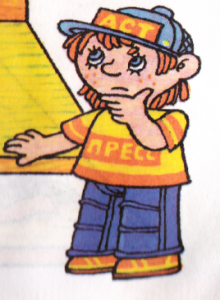 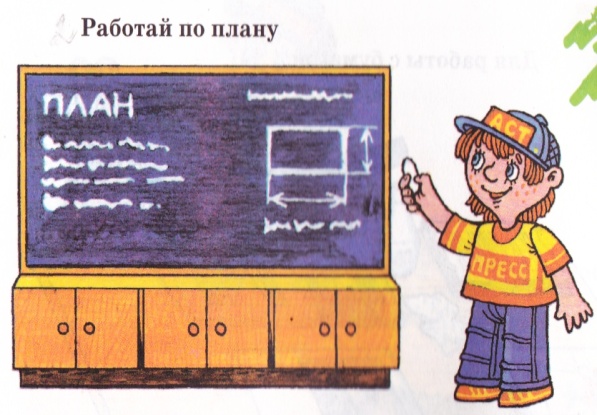 Соблюдай порядок на рабочем месте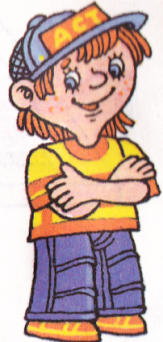 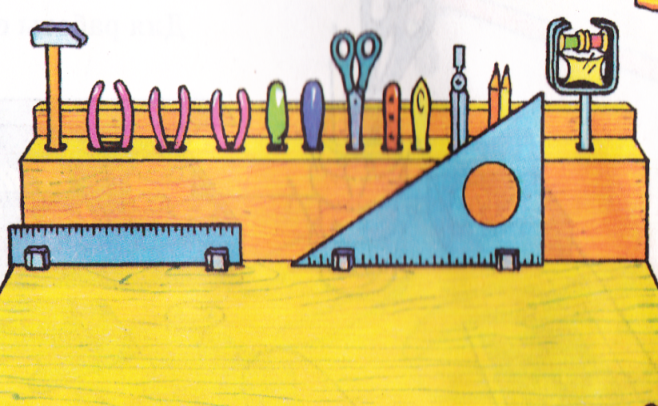 Соблюдай правила безопасной работы 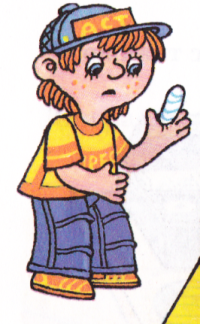 -Молодцы, правила работы на уроке знаете, постарайтесь их выполнять на всех уроках.Скажите, какой инструмент вам понадобится для разметки?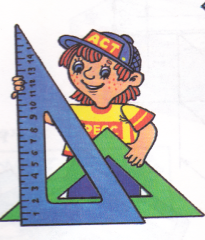 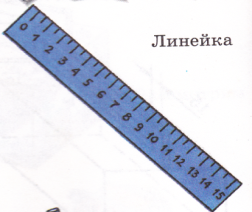 Приступаем к выполнению  разметки  лопатки длиной 20см.Вспомним, как правильно прикладывать линейку.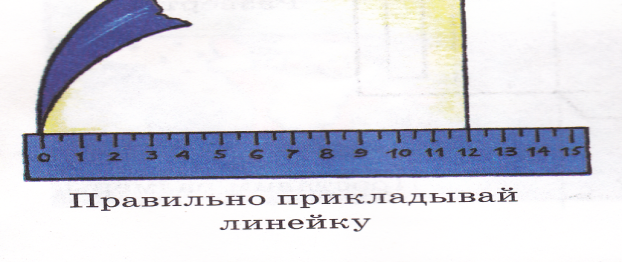 Приступаем к выполнению разметки, для этого: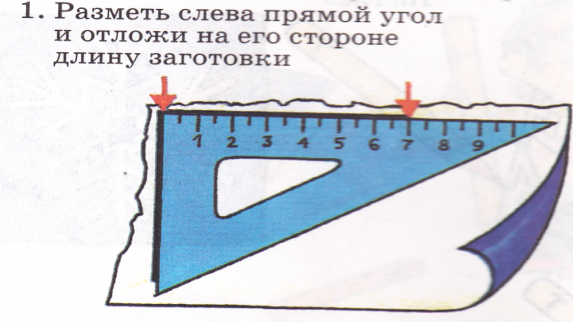 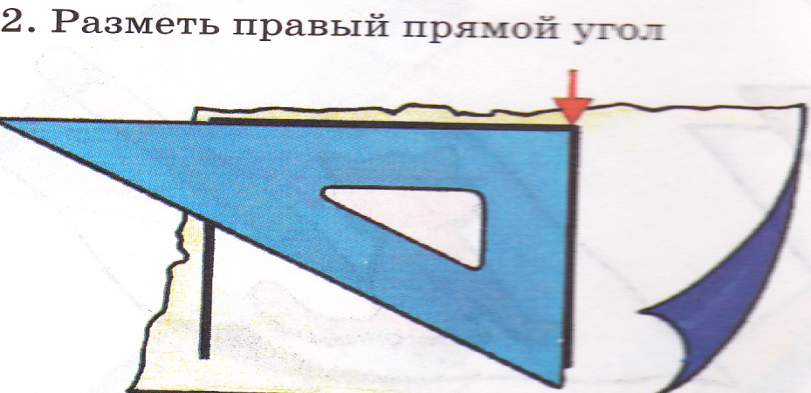 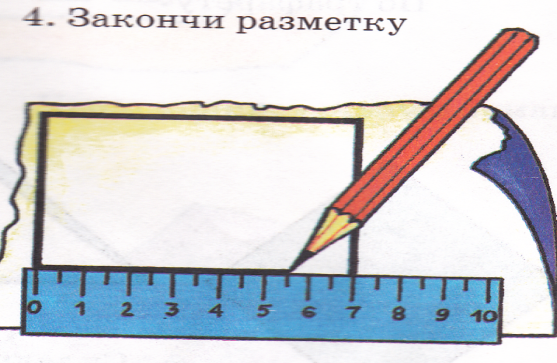 Итог: Молодцы, ребята! Вы все хорошо выполнили разметку и можно приступать к отпиливанию нашей заготовки. Повторение правил ТБ при работе с ножовочным полотном.Работу будете выполнять на рабочем столе в обойном цехе (там лежат бруски и ножовочные полотна). Учитель называет правила безопасности при работе с ножовочным полотном.-Во время отпиливания будьте осторожны, чтобы не травмироваться.Оказывает индивидуальную помощь и контролирует соблюдение правил безопасности.Итог практической работы:-Что выполняли? Как вы это делали?-Работу закончили, возвращаемся на свои места для подведения итога работы.-Наш урок подошел к концу. Вы очень хорошо поработали: грамотно отвечали на все мои вопросы, знаете назначение инструментов, строительные материалы, можете определять их по внешним признакам. -Вы правильно и точно выполнили разметку, потому что были внимательны во время объяснения, на рабочем месте у вас был порядок. Выражает согласие с самооценкой да или нет, почему?-Скажите, ребята, чему вы сегодня научились на уроке? -Эти знания пригодятся вам в дальнейшем в жизни? -Желаю быть такими же внимательными и активными на всех уроках, и у вас все получится хорошо.-Урок окончен, до свидания.Приветствуют стоя.-Мы приготовились к уроку труда.Варианты ответов.– Изготавливали рамки, барельефы, новогодние игрушки (показать на стенде).-Мы будем серьезными, внимательными, спокойными.Барельеф – это объемное изделие или картина.Эти изделия сделаны из гипса.Читают четко и объясняют значение слов, как сами понимают и представляют.– На уроках мы будем делать из глины матрешку, пирамидку, посуду.– Нам будут нужны стека, скалка  и лопатка.– Стека нужна для обрезки кромок изделия.Скалка нужна для раскатывания глиняного теста.Лопатка нужна для размешивания глины и набора порции глины. Читают еще раз вслух.Выполняют, учитель комментирует.Выявляют общее, отличия, назначение лопаток – как инструмента.Выполняют  разметку по алгоритмуПовторяют  правила безопасности несколько человекПрактическая работа детей.Уборкарабочего местаСоставляют рассказ о проделанной работе, Самооценка трудовой деятельности по плану.